Publicado en Madrid el 28/10/2020 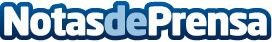 Casi el 30% de las facturas electrónicas proceden de empresas del Sector SecundarioSERES: El uso de la factura electrónica entre las empresas de este sector experimentó un significativo descenso porcentual, tanto en empresas emisoras (-13,99%) como receptoras (-8,61%), derivado del incremento del uso de la e-factura en otros sectoresDatos de contacto:SERESSERESSERESNota de prensa publicada en: https://www.notasdeprensa.es/casi-el-30-de-las-facturas-electronicas_1 Categorias: Nacional Finanzas E-Commerce Otras Industrias http://www.notasdeprensa.es